     LICEO SCIENTIFICO FULCIERI PAULUCCI DI CALBOLI – FORLÌ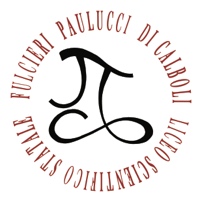 Via Aldo Moro, 13, 47121 Forlì FCTelefono: 0543 63095e-mail: fops040002@istruzione.itCIRCOLARE N.								Agli alunni della classe 				Ai genitori della stessa				Ai docenti della classe 				Ai docenti accompagnatori: Proff.			                                                                                	  e p.c.	Al docente supplente a e alla commissione orario				Al docente Referente Viaggi d’istitutoOGGETTO: Uscita didattica/viaggio d’istruzione a …. Il….Si comunica che nella/e data/e in oggetto gli alunni della/e classe/i in indirizzo, si recheranno in pullman/treno/altro mezzo a … La quota pro capite del viaggio da Forlì a… e ritorno è di € …che ogni partecipante è tenuto a versare entro e non oltre il giorno …. (a cura dell’ufficio alunni) utilizzando il sistema Pago PA.Ritrovo	alle ore …	Via A. Moro parcheggio piscina Comunale / Stazione Ferroviaria di ForlìPartenza	alle ore …  		Via A. Moro parcheggio piscina Comunale / Stazione Ferroviaria di ForlìRitorno 	alle ore … ca. 	Via A. Moro parcheggio piscina Comunale / Stazione Ferroviaria di ForlìLA QUOTA COMPRENDE:indicareLA QUTA NON COMPRENDE:indicareAgenzia di riferimento:PROGRAMMA:indicareDocumenti obbligatori: carta d'identità e tesserino sanitarioForlì,Il docente Capogruppo ____________________________   	IL DIRIGENTE SCOLASTICODott.ssa Susi Olivetti ____________________________